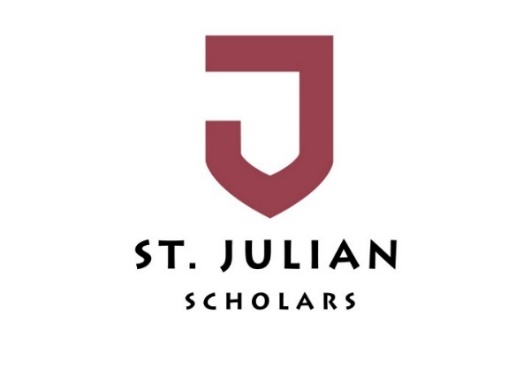 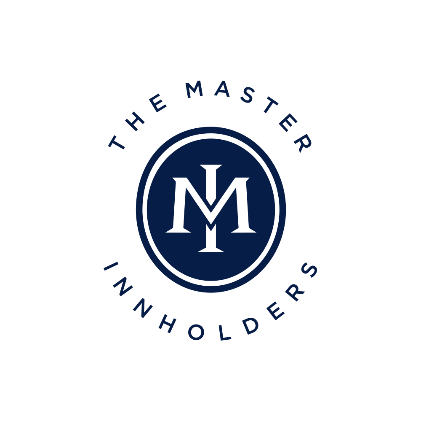 Moët & Chandon Educational Tour6th & 7th July 2022Applications must be received by Friday 29th April 2022 and should be emailed to Wallace Vincent, the Executive Secretary of the Master innholders at wvincent@masterinnholders.co.ukApplicants NameApplicants HotelJob TitleAgePreferred Email AddressPreferred telephone numberBrief Career HistoryReason for applying (150 words maximum)General Manager’s comments (150 words maximum)By signing this application form the General Manager is agreeing to release the applicant for the period of the Educational Tour and to financially support the applicant’s travel expenses to and from Paris Charle de Gaulle airport.General Manager’sSignature Print General Manager’s NameDate